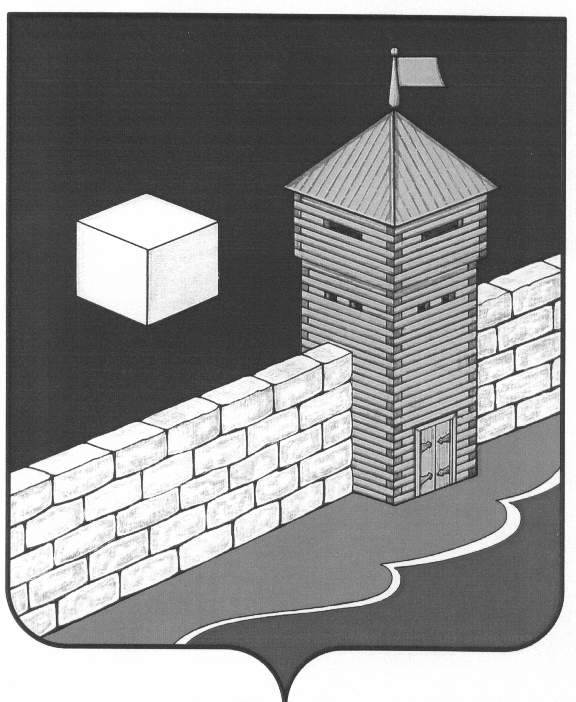 ЕТКУЛЬСКИЙ МУНИЦИПАЛЬНЫЙ РАЙОНСОВЕТ ДЕПУТАТОВ КОЕЛГИНСКОГО СЕЛЬСКОГО ПОСЕЛЕНИЯ					РЕШЕНИЕ 31 июля 2019 г. № 172с. КоелгаО внесении изменений в решение Совета депутатов Коелгинского сельского поселения №  145 от 20.12.2018 г. «О бюджете  Коелгинского сельского поселения на 2019 год и на плановый период 2020 и 2021 годов»	В соответствии с Бюджетным кодексом Российской Федерации, Федеральным законом  «Об общих принципах местного самоуправления в Российской Федерации», Уставом Коелгинского сельского поселения, Положением о бюджетном процессе                           в Коелгинском сельском поселении Совет депутатов Коелгинского сельского поселенияРЕШАЕТ:.1. Внести в  решение Совета депутатов Коелгинского сельского поселения № 145              от  20.12.2018 г. «О бюджете  Коелгинского сельского поселения на 2019 год и на плановый период 2020 и 2021 годов»: - увеличить доходную часть бюджета Коелгинского сельского поселения   на     сумму 2 715 298,86 руб.  - увеличить расходную часть бюджета Коелгинского   сельского   поселения на сумму 2 715 298,86  руб.Председатель Совета депутатовКоелгинского сельского поселения   					  Ю.А. ЛевашовУвеличение доходной части бюджета Коелгинского сельского поселения на 2019г. и на плановый период 2020-2021г.г.                                                                                                                                       Приложение № 2к решению Совета депутатов                                                   Коелгинского сельского поселения от 31.07.2019г. № 172 Увеличение расходной части бюджета Коелгинского сельского поселения на 2019г и на плановый периодПриложение № 1 к решению Совета депутатов Коелгинского сельского поселения от 31.07.2019 г. № 172КВД Наименование КВД Изменение 649.2.021.5002.10.0000.150Дотация на сбалансированность для капитального ремонта крыши в с. Долговка250 000649.2.021.5002.10.0000.150Дотация на сбалансированность на организацию временной занятости несовершеннолетних граждан в летний период42223,86649.2.024.0014.10.0000.150Субсидия на строительство газопроводов и газовых сетей на выполнение работ по газоснабжению ул. Речная, Полевая2423075Бюджетная классификацияБюджетная классификацияБюджетная классификацияБюджетная классификацияБюджетная классификацияБюджетная классификацияБюджетная классификацияБюджетная классификацияБюджетная классификацияКФСРКЦСРКВРКОСГУКВСРДоп. ФКДоп. ЭКДоп. КРСумма080184010440826112416490300000002500000707820074310111921364903100000042223,86050586001140504142266492610000002423075